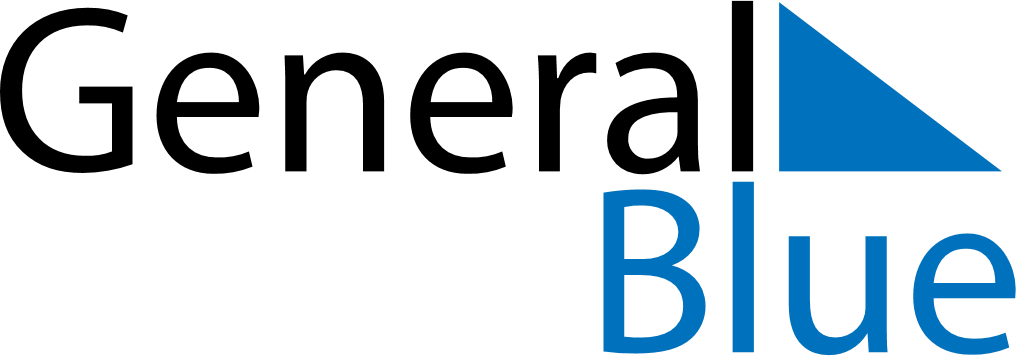 July 2018July 2018July 2018July 2018ChileChileChileMondayTuesdayWednesdayThursdayFridaySaturdaySaturdaySunday1234567789101112131414151617181920212122Our Lady of Mount Carmel23242526272828293031